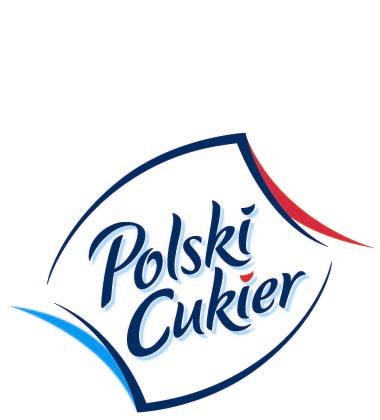 Załącznik nr 2 do Ogłoszenia                                                                             	        ……………………., dnia: ……………r.FORMULARZ OFERTOWY w postępowaniu prowadzonym w celu zawarcia umowy na Montaż prasy błota dla Krajowej Spółki Cukrowej S.A.Nazwa i adres Oferenta    ….......................................................................................................................Województwo 	………………………………….................Telefon 		…………………………………………….fax 	…………………………………………….e-mail	…………………………………………….NIP 	…………………………………………….REGON 		…………………………………………….Wycena poszczególnych procesów/zakresów dostaw:Zobowiązuję się do wykonania przedmiotu postępowania na warunkach określonych
w niniejszym Ogłoszeniu za wynagrodzeniem całkowitym ryczałtowym w kwocie …………………………...PLN/[…] (słownie złotych/………….: …………….…………..….) netto.Proponowane przez Oferenta warunki gwarancji:Gwarancja na przedmiot postępowania zostanie udzielona na okres nie krótszy niż 36 miesięcy od daty podpisania końcowego protokołu odbioru przedmiotu postępowania.Usuwanie wad nastąpi  w czasie do ….. dnia roboczego.Gwarancja nie obejmuje:….….	Podpis osoby/osób uprawnionych do reprezentowania Oferenta...................................................PrzedmiotKwota netto [PLN] / […]Kwota brutto [PLN] / […]1.  Projekt przebudowy stacji pras błota2.  Projekt i wykonanie estakady i zasobnika  błota3. Montaż prasy błota4. Projekt i  wykonanie w branży elektrycznej 5. Projekt i wykonanie w branży automatycznejCałkowite wynagrodzenie ryczałtowe 